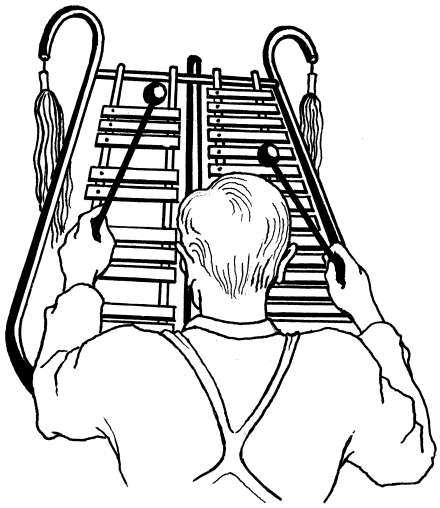 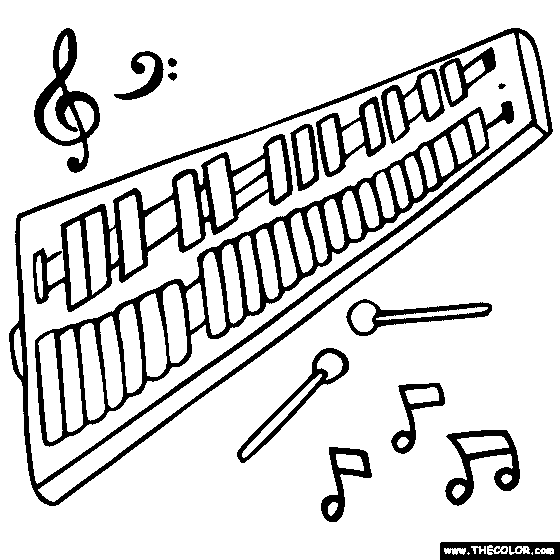 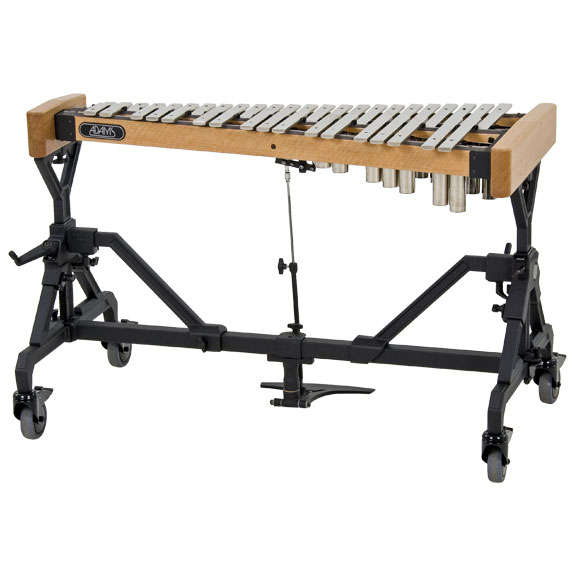 GlockenspielBy 